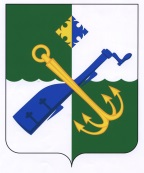 АДМИНИСТРАЦИЯ МУНИЦИПАЛЬНОГО ОБРАЗОВАНИЯ«ПОДПОРОЖСКИЙ МУНИЦИПАЛЬНЫЙ РАЙОНЛЕНИНГРАДСКОЙ ОБЛАСТИ»ПОСТАНОВЛЕНИЕот 09 января 2017 года № 5В соответствии с Федеральным законом от 06 октября 2003 года № 131-ФЗ «Об общих принципах организации местного самоуправления в Российской Федерации», статьей 179 Бюджетного кодекса РФ, постановлением Администрации МО «Подпорожский муниципальный район» от 03 февраля 2014 года № 127 «Об утверждении порядка разработки, реализации и оценки эффективности муниципальных программ МО «Подпорожское городское поселение», Решением Совета депутатов МО «Подпорожское городское поселение» от 17 декабря 2015 года № 131 «О бюджете муниципального образования «Подпорожское городское поселение Подпорожского муниципального района Ленинградской области» на 2016 год» (с изменениями и дополнениями), Решением Совета депутатов МО «Подпорожское городское поселение» от 15 декабря 2016 года № 230 «О бюджете муниципального образования «Подпорожское городское поселение Подпорожского муниципального района Ленинградской области» на 2017 год», в целях удовлетворения потребностей и повышения качества коммунальных услуг, предоставляемых населению, а также улучшения экологической безопасности на территории муниципального образования «Подпорожское городское поселение Подпорожского муниципального района Ленинградской области», формирования программно-целевой системы расходов бюджета муниципального образования «Подпорожское городское поселение Подпорожского муниципального района Ленинградской области», ПОСТАНОВЛЯЮ:Внести  в постановление Администрации МО «Подпорожский муниципальный район» от  02 октября 2014 года № 1715 «Об утверждении муниципальной программы  «Обеспечение устойчивого функционирования и развития коммунальной и инженерной инфраструктуры, повышение энергоэффективности и благоустройство территории Подпорожского городского поселения на 2015-2017 годы» следующие изменения:  В паспорте муниципальной программы  «Обеспечение устойчивого функционирования и развития коммунальной и инженерной инфраструктуры, повышение энергоэффективности и благоустройство территории Подпорожского городского поселения на 2015-2017 годы» (далее – Программа) раздел «Объемы бюджетных ассигнований муниципальной программы» изложить в следующей редакции: В паспорте Подпрограммы 1 «Развитие коммунальной и инженерной инфраструктуры Подпорожского городского поселения на 2015-2017 годы и предупреждение ситуаций, связанных с нарушением функционирования объектов ЖКХ» Программы раздел «Объемы бюджетных ассигнований подпрограммы» изложить в следующей редакции: В паспорте Подпрограммы 2 «Повышение энергетической эффективности на 2015-2017 годы» Программы раздел «Объемы бюджетных ассигнований подпрограммы» изложить в следующей редакции:  В паспорте  Подпрограммы 3 «Благоустройство территории Подпорожского городского поселения на 2015-2017 годы»  Программы раздел «Объемы бюджетных ассигнований подпрограммы» изложить в следующей редакции:Приложения 1, 2, 3 к Программе изложить в редакции согласно приложениям 1, 2, 3 к настоящему постановлению соответственно.2. Контроль за исполнением  настоящего постановления  возложить на заместителя Главы Администрации  МО «Подпорожский муниципальный район» по жилищно-коммунальному и дорожному хозяйству.Глава Администрации                                                                          П.П.ЛевинПриложение 1к постановлению Администрации МО «Подпорожский муниципальный район» от 09 января 2017 года № 5План мероприятий муниципальной программы 
«Обеспечение устойчивого функционирования и развития коммунальной и инженерной инфраструктуры, повышение энергоэффективности и благоустройство территории Подпорожского городского поселения на 2015-2017 годы»Приложение 2к постановлению Администрации МО «Подпорожский муниципальный район» от 09 января 2017 года № 5Информация о ресурсном обеспечении муниципальной программы «Обеспечение устойчивого функционирования и развития коммунальной и инженерной инфраструктуры, повышение энергоэффективности и благоустройство территории Подпорожского городского поселения на 2015-2017 годы»наименование муниципальной программыПриложение 3к постановлению Администрации МО «Подпорожский муниципальный район» от 09 января 2017 года № 5Планируемые результаты реализации муниципальной программы«Обеспечение устойчивого функционирования и развития коммунальной и инженерной инфраструктуры, повышение энергоэффективности и благоустройство территории Подпорожского городского поселения на 2015-2017 годы»наименование муниципальной программыО внесении изменений в постановление Администрации МО «Подпорожский муниципальный район» от 02 октября 2014 года № 1715 «Об утверждении муниципальной программы  «Обеспечение устойчивого функционирования и развития коммунальной и инженерной инфраструктуры, повышение энергоэффективности и благоустройство территории Подпорожского городского поселения на 2015-2017 годы» Финансовое обеспечение муниципальной программыОбщий объем финансирования Программы составляет 265400,8 тыс.руб., в том числе по годам:2015 год – 103402,9 тыс. руб.;2016 год – 116987,9 тыс. руб.;2017 год – 45010,0 тыс. руб.Объем финансирования за счет средств местного бюджета –  211965,6 тыс. руб., в том числе по годам:2015 год – 83422,1 тыс. руб.;2016 год – 83533,5 тыс. руб.;2017 год – 45010,0 тыс. руб.Объем финансирования за счет средств из областного бюджета –   53435,2 тыс. руб., в том числе по годам:2015 год – 19980,8 тыс. руб.;2016 год – 33454,4 тыс. руб.Финансовое обеспечение подпрограммы  Общий объем финансирования Подпрограммы 1 составляет 153936,5 тыс руб., в том числе по годам:2015 год – 68934,4 тыс. руб.;2016 год – 67542,1 тыс. руб.;2017 год – 17460,0 тыс. руб. Объем финансирования за счет средств местного бюджета – 102501,3 тыс. руб., в том числе по годам:2015 год – 50453,6 тыс. руб.;2016 год – 34587,7 тыс. руб.;2017 год – 17460,0 тыс. руб. Объем финансирования за счет средств областного бюджета –     51435,2 тыс. руб., в том числе по годам:2015 год – 18480,8 тыс. руб.;2016 год – 32954,4 тыс. руб.Финансовое обеспечение подпрограммы  Общий объем финансирования Подпрограммы 2 составляет 3841,6 тыс. руб., в том числе по годам:2015 год – 2250,0 тыс. руб.;2016 год – 491,6 тыс. руб.;2017 год – 1100,0 тыс. руб. Объем финансирования за счет средств местного бюджета – 3841,6 тыс. руб., в том числе по годам:2015 год – 2250,0 тыс. руб.;2016 год – 491,6 тыс. руб.;2017 год – 1100,0 тыс. руб.Финансовое обеспечение подпрограммы  Общий объем финансирования Подпрограммы 3 составляет 107622,7 тыс. руб., в том числе по годам:2015 год – 32218,5 тыс. руб.;2016 год – 48954,2 тыс. руб.;2017 год – 26450,0 тыс. руб. Объем финансирования за счет средств местного бюджета – 105622,7 тыс. руб., в том числе по годам:2015 год – 30718,5 тыс. руб.;2016 год – 48454,2 тыс. руб.;2017 год – 26450,0 тыс. руб. Объем финансирования за счет средств областного бюджета –     2000,0 тыс. руб., в том числе по годам:2015 год – 1500,0 тыс. руб.;2016 год – 500,0 тыс. руб.Наименование муниципальной программы, подпрограммы муниципальной программы, основного мероприятия муниципальной программыСрок реализацииСрок реализацииИсточники     
финансированияВсего
(тыс. руб.)Объем финансирования по годам (тыс.руб.)Объем финансирования по годам (тыс.руб.)Объем финансирования по годам (тыс.руб.)Ответственный 
исполнитель, соисполнитель, участникГлавный распорядитель бюджетных средствНаименование муниципальной программы, подпрограммы муниципальной программы, основного мероприятия муниципальной программыНачало реализацииКонец реализацииИсточники     
финансированияВсего
(тыс. руб.)201520162017Ответственный 
исполнитель, соисполнитель, участникГлавный распорядитель бюджетных средств12345678910Муниципальная программа «Обеспечение устойчивого функционирования и развития коммунальной и инженерной инфраструктуры, повышение энергоэффективности и благоустройство территории Подпорожского городского поселения на 2015-2017 годы»20152017Средстваместного бюджета211965,683422,183533,545010,0Отдел по ЖКХиТЭК Администрации МО «Подпорожский муниципальный район»; Отдел по БДХиТ Администрации МО «Подпорожский муниципальный район»; МКУ «УКС и АХО»;Организации жилищно-коммунального комплекса;Организации и предприятия, определенные в качестве поставщика (подрядчика, исполнителя).Администрация МО «Подпорожский муниципальный район»Муниципальная программа «Обеспечение устойчивого функционирования и развития коммунальной и инженерной инфраструктуры, повышение энергоэффективности и благоустройство территории Подпорожского городского поселения на 2015-2017 годы»20152017Средства 
областного бюджета53435,219980,833454,40,0Отдел по ЖКХиТЭК Администрации МО «Подпорожский муниципальный район»; Отдел по БДХиТ Администрации МО «Подпорожский муниципальный район»; МКУ «УКС и АХО»;Организации жилищно-коммунального комплекса;Организации и предприятия, определенные в качестве поставщика (подрядчика, исполнителя).Администрация МО «Подпорожский муниципальный район»Муниципальная программа «Обеспечение устойчивого функционирования и развития коммунальной и инженерной инфраструктуры, повышение энергоэффективности и благоустройство территории Подпорожского городского поселения на 2015-2017 годы»20152017Средства      
федерального  бюджета0,00,00,00,0Отдел по ЖКХиТЭК Администрации МО «Подпорожский муниципальный район»; Отдел по БДХиТ Администрации МО «Подпорожский муниципальный район»; МКУ «УКС и АХО»;Организации жилищно-коммунального комплекса;Организации и предприятия, определенные в качестве поставщика (подрядчика, исполнителя).Администрация МО «Подпорожский муниципальный район»Муниципальная программа «Обеспечение устойчивого функционирования и развития коммунальной и инженерной инфраструктуры, повышение энергоэффективности и благоустройство территории Подпорожского городского поселения на 2015-2017 годы»20152017Внебюджетные  
источники0,00,00,00,0Отдел по ЖКХиТЭК Администрации МО «Подпорожский муниципальный район»; Отдел по БДХиТ Администрации МО «Подпорожский муниципальный район»; МКУ «УКС и АХО»;Организации жилищно-коммунального комплекса;Организации и предприятия, определенные в качестве поставщика (подрядчика, исполнителя).Администрация МО «Подпорожский муниципальный район»Итого265400,8103402,9116987,945010,0Отдел по ЖКХиТЭК Администрации МО «Подпорожский муниципальный район»; Отдел по БДХиТ Администрации МО «Подпорожский муниципальный район»; МКУ «УКС и АХО»;Организации жилищно-коммунального комплекса;Организации и предприятия, определенные в качестве поставщика (подрядчика, исполнителя).Администрация МО «Подпорожский муниципальный район»Подпрограмма 1. «Развитие коммунальной и инженерной инфраструктуры Подпорожского городского поселения на 2015-2017 годы и предупреждение ситуаций, связанных с нарушением функционирования объектов ЖКХ».20152017Средстваместного бюджета102501,350453,634587,717460,0Отдел по ЖКХиТЭК Администрации МО «Подпорожский муниципальный район»; МКУ «УКС и АХО»;Организации жилищно-коммунального комплекса;Организации и предприятия, определенные в качестве поставщика (подрядчика, исполнителя).Администрация МО «Подпорожский муниципальный район»Подпрограмма 1. «Развитие коммунальной и инженерной инфраструктуры Подпорожского городского поселения на 2015-2017 годы и предупреждение ситуаций, связанных с нарушением функционирования объектов ЖКХ».20152017Средства 
областного бюджета51435,218480,832954,40,0Отдел по ЖКХиТЭК Администрации МО «Подпорожский муниципальный район»; МКУ «УКС и АХО»;Организации жилищно-коммунального комплекса;Организации и предприятия, определенные в качестве поставщика (подрядчика, исполнителя).Администрация МО «Подпорожский муниципальный район»Подпрограмма 1. «Развитие коммунальной и инженерной инфраструктуры Подпорожского городского поселения на 2015-2017 годы и предупреждение ситуаций, связанных с нарушением функционирования объектов ЖКХ».20152017Средства      
федерального  бюджета0,00,00,00,0Отдел по ЖКХиТЭК Администрации МО «Подпорожский муниципальный район»; МКУ «УКС и АХО»;Организации жилищно-коммунального комплекса;Организации и предприятия, определенные в качестве поставщика (подрядчика, исполнителя).Администрация МО «Подпорожский муниципальный район»Подпрограмма 1. «Развитие коммунальной и инженерной инфраструктуры Подпорожского городского поселения на 2015-2017 годы и предупреждение ситуаций, связанных с нарушением функционирования объектов ЖКХ».20152017Внебюджетные  
источники0,00,00,00,0Отдел по ЖКХиТЭК Администрации МО «Подпорожский муниципальный район»; МКУ «УКС и АХО»;Организации жилищно-коммунального комплекса;Организации и предприятия, определенные в качестве поставщика (подрядчика, исполнителя).Администрация МО «Подпорожский муниципальный район»Итого153936,568934,467542,117460,0Отдел по ЖКХиТЭК Администрации МО «Подпорожский муниципальный район»; МКУ «УКС и АХО»;Организации жилищно-коммунального комплекса;Организации и предприятия, определенные в качестве поставщика (подрядчика, исполнителя).Администрация МО «Подпорожский муниципальный район»Основное мероприятие 1.1.Модернизация и реконструкция существующих объектов и систем коммунальной и инженерной инфраструктуры20152017Средстваместного бюджета18454,87876,06578,84000,0Отдел по ЖКХиТЭК Администрации МО «Подпорожский муниципальный район»; МКУ «УКС и АХО»;Организации жилищно-коммунального комплекса;Организации и предприятия, определенные в качестве поставщика (подрядчика, исполнителя).Администрация МО «Подпорожский муниципальный район»Основное мероприятие 1.1.Модернизация и реконструкция существующих объектов и систем коммунальной и инженерной инфраструктуры20152017Средства 
областного бюджета9707,52707,57000,00,0Отдел по ЖКХиТЭК Администрации МО «Подпорожский муниципальный район»; МКУ «УКС и АХО»;Организации жилищно-коммунального комплекса;Организации и предприятия, определенные в качестве поставщика (подрядчика, исполнителя).Администрация МО «Подпорожский муниципальный район»Основное мероприятие 1.1.Модернизация и реконструкция существующих объектов и систем коммунальной и инженерной инфраструктуры20152017Средства      
федерального  бюджета0,00,00,00,0Отдел по ЖКХиТЭК Администрации МО «Подпорожский муниципальный район»; МКУ «УКС и АХО»;Организации жилищно-коммунального комплекса;Организации и предприятия, определенные в качестве поставщика (подрядчика, исполнителя).Администрация МО «Подпорожский муниципальный район»Основное мероприятие 1.1.Модернизация и реконструкция существующих объектов и систем коммунальной и инженерной инфраструктуры20152017Внебюджетные  
источники0,00,00,00,0Отдел по ЖКХиТЭК Администрации МО «Подпорожский муниципальный район»; МКУ «УКС и АХО»;Организации жилищно-коммунального комплекса;Организации и предприятия, определенные в качестве поставщика (подрядчика, исполнителя).Администрация МО «Подпорожский муниципальный район»Итого28162,310583,513578,84000,0Отдел по ЖКХиТЭК Администрации МО «Подпорожский муниципальный район»; МКУ «УКС и АХО»;Организации жилищно-коммунального комплекса;Организации и предприятия, определенные в качестве поставщика (подрядчика, исполнителя).Администрация МО «Подпорожский муниципальный район»Основное мероприятие 1.2.  Строительство новых объектов   и систем коммунальной и инженерной инфраструктуры20152017Средстваместного бюджета27296,816906,46390,44000,0Отдел по ЖКХиТЭК Администрации МО «Подпорожский муниципальный район»; МКУ «УКС и АХО»;Организации жилищно-коммунального комплекса;Организации и предприятия, определенные в качестве поставщика (подрядчика, исполнителя).Администрация МО «Подпорожский муниципальный район»Основное мероприятие 1.2.  Строительство новых объектов   и систем коммунальной и инженерной инфраструктуры20152017Средства 
областного бюджета13354,013354,00,00,0Отдел по ЖКХиТЭК Администрации МО «Подпорожский муниципальный район»; МКУ «УКС и АХО»;Организации жилищно-коммунального комплекса;Организации и предприятия, определенные в качестве поставщика (подрядчика, исполнителя).Администрация МО «Подпорожский муниципальный район»Основное мероприятие 1.2.  Строительство новых объектов   и систем коммунальной и инженерной инфраструктуры20152017Средства      
федерального  бюджета0,00,00,00,0Отдел по ЖКХиТЭК Администрации МО «Подпорожский муниципальный район»; МКУ «УКС и АХО»;Организации жилищно-коммунального комплекса;Организации и предприятия, определенные в качестве поставщика (подрядчика, исполнителя).Администрация МО «Подпорожский муниципальный район»Основное мероприятие 1.2.  Строительство новых объектов   и систем коммунальной и инженерной инфраструктуры20152017Внебюджетные  
источники0,00,00,00,0Отдел по ЖКХиТЭК Администрации МО «Подпорожский муниципальный район»; МКУ «УКС и АХО»;Организации жилищно-коммунального комплекса;Организации и предприятия, определенные в качестве поставщика (подрядчика, исполнителя).Администрация МО «Подпорожский муниципальный район»Итого40650,830260,46390,44000,0Отдел по ЖКХиТЭК Администрации МО «Подпорожский муниципальный район»; МКУ «УКС и АХО»;Организации жилищно-коммунального комплекса;Организации и предприятия, определенные в качестве поставщика (подрядчика, исполнителя).Администрация МО «Подпорожский муниципальный район»Основное мероприятие 1.3. Повышение надежности функционирования систем коммунальной и инженерной инфраструктуры20152017Средстваместного бюджета42719,919711,416048,56960,0Отдел по ЖКХиТЭК Администрации МО «Подпорожский муниципальный район»; МКУ «УКС и АХО»;Организации жилищно-коммунального комплекса;Организации и предприятия, определенные в качестве поставщика (подрядчика, исполнителя).Администрация МО «Подпорожский муниципальный район»Основное мероприятие 1.3. Повышение надежности функционирования систем коммунальной и инженерной инфраструктуры20152017Средства 
областного бюджета28373,72419,325954,40,0Отдел по ЖКХиТЭК Администрации МО «Подпорожский муниципальный район»; МКУ «УКС и АХО»;Организации жилищно-коммунального комплекса;Организации и предприятия, определенные в качестве поставщика (подрядчика, исполнителя).Администрация МО «Подпорожский муниципальный район»Основное мероприятие 1.3. Повышение надежности функционирования систем коммунальной и инженерной инфраструктуры20152017Средства      
федерального  бюджета0,00,00,00,0Отдел по ЖКХиТЭК Администрации МО «Подпорожский муниципальный район»; МКУ «УКС и АХО»;Организации жилищно-коммунального комплекса;Организации и предприятия, определенные в качестве поставщика (подрядчика, исполнителя).Администрация МО «Подпорожский муниципальный район»Основное мероприятие 1.3. Повышение надежности функционирования систем коммунальной и инженерной инфраструктуры20152017Внебюджетные  
источники0,00,00,00,0Отдел по ЖКХиТЭК Администрации МО «Подпорожский муниципальный район»; МКУ «УКС и АХО»;Организации жилищно-коммунального комплекса;Организации и предприятия, определенные в качестве поставщика (подрядчика, исполнителя).Администрация МО «Подпорожский муниципальный район»Итого71093,622130,742002,96960,0Отдел по ЖКХиТЭК Администрации МО «Подпорожский муниципальный район»; МКУ «УКС и АХО»;Организации жилищно-коммунального комплекса;Организации и предприятия, определенные в качестве поставщика (подрядчика, исполнителя).Администрация МО «Подпорожский муниципальный район»Основное мероприятие 1.4. Улучшение эксплуатационных показателей жилищного фонда20152017Средстваместного бюджета14029,85959,85570,02500,0Отдел по ЖКХиТЭК Администрации МО «Подпорожский муниципальный район»; МКУ «УКС и АХО»;Организации жилищно-коммунального комплекса;Организации и предприятия, определенные в качестве поставщика (подрядчика, исполнителя).Администрация МО «Подпорожский муниципальный район»Основное мероприятие 1.4. Улучшение эксплуатационных показателей жилищного фонда20152017Средства 
областного бюджета0,00,00,00,0Отдел по ЖКХиТЭК Администрации МО «Подпорожский муниципальный район»; МКУ «УКС и АХО»;Организации жилищно-коммунального комплекса;Организации и предприятия, определенные в качестве поставщика (подрядчика, исполнителя).Администрация МО «Подпорожский муниципальный район»Основное мероприятие 1.4. Улучшение эксплуатационных показателей жилищного фонда20152017Средства      
федерального  бюджета0,00,00,00,0Отдел по ЖКХиТЭК Администрации МО «Подпорожский муниципальный район»; МКУ «УКС и АХО»;Организации жилищно-коммунального комплекса;Организации и предприятия, определенные в качестве поставщика (подрядчика, исполнителя).Администрация МО «Подпорожский муниципальный район»Основное мероприятие 1.4. Улучшение эксплуатационных показателей жилищного фонда20152017Внебюджетные  
источники0,00,00,00,0Отдел по ЖКХиТЭК Администрации МО «Подпорожский муниципальный район»; МКУ «УКС и АХО»;Организации жилищно-коммунального комплекса;Организации и предприятия, определенные в качестве поставщика (подрядчика, исполнителя).Администрация МО «Подпорожский муниципальный район»Итого14029,85959,85570,02500,0Отдел по ЖКХиТЭК Администрации МО «Подпорожский муниципальный район»; МКУ «УКС и АХО»;Организации жилищно-коммунального комплекса;Организации и предприятия, определенные в качестве поставщика (подрядчика, исполнителя).Администрация МО «Подпорожский муниципальный район»Подпрограмма 2. «Повышение энергетической эффективности на 2015-2017 годы».20152017Средстваместного бюджета3841,62250,0491,61100,0Отдел по ЖКХиТЭК Администрации МО «Подпорожский муниципальный район»; Отдел по БДХиТ Администрации МО «Подпорожский муниципальный район»; МКУ «УКС и АХО»;Организации жилищно-коммунального комплекса;Организации и предприятия, определенные в качестве поставщика (подрядчика, исполнителя).Администрация МО «Подпорожский муниципальный район»Подпрограмма 2. «Повышение энергетической эффективности на 2015-2017 годы».20152017Средства 
областного бюджета0,00,00,00,0Отдел по ЖКХиТЭК Администрации МО «Подпорожский муниципальный район»; Отдел по БДХиТ Администрации МО «Подпорожский муниципальный район»; МКУ «УКС и АХО»;Организации жилищно-коммунального комплекса;Организации и предприятия, определенные в качестве поставщика (подрядчика, исполнителя).Администрация МО «Подпорожский муниципальный район»Подпрограмма 2. «Повышение энергетической эффективности на 2015-2017 годы».20152017Средства      
федерального  бюджета0,00,00,00,0Отдел по ЖКХиТЭК Администрации МО «Подпорожский муниципальный район»; Отдел по БДХиТ Администрации МО «Подпорожский муниципальный район»; МКУ «УКС и АХО»;Организации жилищно-коммунального комплекса;Организации и предприятия, определенные в качестве поставщика (подрядчика, исполнителя).Администрация МО «Подпорожский муниципальный район»Подпрограмма 2. «Повышение энергетической эффективности на 2015-2017 годы».20152017Внебюджетные  
источники0,00,00,00,0Отдел по ЖКХиТЭК Администрации МО «Подпорожский муниципальный район»; Отдел по БДХиТ Администрации МО «Подпорожский муниципальный район»; МКУ «УКС и АХО»;Организации жилищно-коммунального комплекса;Организации и предприятия, определенные в качестве поставщика (подрядчика, исполнителя).Администрация МО «Подпорожский муниципальный район»Итого3841,62250,0491,61100,0Отдел по ЖКХиТЭК Администрации МО «Подпорожский муниципальный район»; Отдел по БДХиТ Администрации МО «Подпорожский муниципальный район»; МКУ «УКС и АХО»;Организации жилищно-коммунального комплекса;Организации и предприятия, определенные в качестве поставщика (подрядчика, исполнителя).Администрация МО «Подпорожский муниципальный район»Основное мероприятие 2.1. Повышение энергетической эффективности систем коммунальной и инженерной инфраструктуры 20152017Средстваместного бюджета3200,01700,0400,01100,0Отдел по ЖКХиТЭК Администрации МО «Подпорожский муниципальный район»; Отдел по БДХиТ Администрации МО «Подпорожский муниципальный район»; МКУ «УКС и АХО»;Организации жилищно-коммунального комплекса;Организации и предприятия, определенные в качестве поставщика (подрядчика, исполнителя).Администрация МО «Подпорожский муниципальный район»Основное мероприятие 2.1. Повышение энергетической эффективности систем коммунальной и инженерной инфраструктуры 20152017Средства 
областного бюджета0,00,00,00,0Отдел по ЖКХиТЭК Администрации МО «Подпорожский муниципальный район»; Отдел по БДХиТ Администрации МО «Подпорожский муниципальный район»; МКУ «УКС и АХО»;Организации жилищно-коммунального комплекса;Организации и предприятия, определенные в качестве поставщика (подрядчика, исполнителя).Администрация МО «Подпорожский муниципальный район»Основное мероприятие 2.1. Повышение энергетической эффективности систем коммунальной и инженерной инфраструктуры 20152017Средства      
федерального  бюджета0,00,00,00,0Отдел по ЖКХиТЭК Администрации МО «Подпорожский муниципальный район»; Отдел по БДХиТ Администрации МО «Подпорожский муниципальный район»; МКУ «УКС и АХО»;Организации жилищно-коммунального комплекса;Организации и предприятия, определенные в качестве поставщика (подрядчика, исполнителя).Администрация МО «Подпорожский муниципальный район»Основное мероприятие 2.1. Повышение энергетической эффективности систем коммунальной и инженерной инфраструктуры 20152017Внебюджетные  
источники0,00,00,00,0Отдел по ЖКХиТЭК Администрации МО «Подпорожский муниципальный район»; Отдел по БДХиТ Администрации МО «Подпорожский муниципальный район»; МКУ «УКС и АХО»;Организации жилищно-коммунального комплекса;Организации и предприятия, определенные в качестве поставщика (подрядчика, исполнителя).Администрация МО «Подпорожский муниципальный район»Итого3200,01700,0400,01100,0Отдел по ЖКХиТЭК Администрации МО «Подпорожский муниципальный район»; Отдел по БДХиТ Администрации МО «Подпорожский муниципальный район»; МКУ «УКС и АХО»;Организации жилищно-коммунального комплекса;Организации и предприятия, определенные в качестве поставщика (подрядчика, исполнителя).Администрация МО «Подпорожский муниципальный район»Основное мероприятие 2.2. Повышение энергетической эффективности жилищного фонда 20152017Средстваместного бюджета641,6550,091,60,0Отдел по ЖКХиТЭК Администрации МО «Подпорожский муниципальный район»; Отдел по БДХиТ Администрации МО «Подпорожский муниципальный район»; МКУ «УКС и АХО»;Организации жилищно-коммунального комплекса;Организации и предприятия, определенные в качестве поставщика (подрядчика, исполнителя).Администрация МО «Подпорожский муниципальный район»Основное мероприятие 2.2. Повышение энергетической эффективности жилищного фонда 20152017Средства 
областного бюджета0,00,00,00,0Отдел по ЖКХиТЭК Администрации МО «Подпорожский муниципальный район»; Отдел по БДХиТ Администрации МО «Подпорожский муниципальный район»; МКУ «УКС и АХО»;Организации жилищно-коммунального комплекса;Организации и предприятия, определенные в качестве поставщика (подрядчика, исполнителя).Администрация МО «Подпорожский муниципальный район»Основное мероприятие 2.2. Повышение энергетической эффективности жилищного фонда 20152017Средства      
федерального  бюджета0,00,00,00,0Отдел по ЖКХиТЭК Администрации МО «Подпорожский муниципальный район»; Отдел по БДХиТ Администрации МО «Подпорожский муниципальный район»; МКУ «УКС и АХО»;Организации жилищно-коммунального комплекса;Организации и предприятия, определенные в качестве поставщика (подрядчика, исполнителя).Администрация МО «Подпорожский муниципальный район»Основное мероприятие 2.2. Повышение энергетической эффективности жилищного фонда 20152017Внебюджетные  
источники0,00,00,00,0Отдел по ЖКХиТЭК Администрации МО «Подпорожский муниципальный район»; Отдел по БДХиТ Администрации МО «Подпорожский муниципальный район»; МКУ «УКС и АХО»;Организации жилищно-коммунального комплекса;Организации и предприятия, определенные в качестве поставщика (подрядчика, исполнителя).Администрация МО «Подпорожский муниципальный район»Итого641,6550,091,60,0Отдел по ЖКХиТЭК Администрации МО «Подпорожский муниципальный район»; Отдел по БДХиТ Администрации МО «Подпорожский муниципальный район»; МКУ «УКС и АХО»;Организации жилищно-коммунального комплекса;Организации и предприятия, определенные в качестве поставщика (подрядчика, исполнителя).Администрация МО «Подпорожский муниципальный район»Подпрограмма 3. «Благоустройство территории Подпорожского городского поселения на 2015-2017 годы».20152017Средстваместного бюджета105622,730718,548454,226450,0Отдел по БДХиТ Администрации МО «Подпорожский муниципальный район»; МКУ «УКС и АХО»;Организации жилищно-коммунального комплекса;Организации и предприятия, определенные в качестве поставщика (подрядчика, исполнителя).Администрация МО «Подпорожский муниципальный район»Подпрограмма 3. «Благоустройство территории Подпорожского городского поселения на 2015-2017 годы».20152017Средства 
областного бюджета2000,01500,0500,00,0Отдел по БДХиТ Администрации МО «Подпорожский муниципальный район»; МКУ «УКС и АХО»;Организации жилищно-коммунального комплекса;Организации и предприятия, определенные в качестве поставщика (подрядчика, исполнителя).Администрация МО «Подпорожский муниципальный район»Подпрограмма 3. «Благоустройство территории Подпорожского городского поселения на 2015-2017 годы».20152017Средства      
федерального  бюджета0,00,00,00,0Отдел по БДХиТ Администрации МО «Подпорожский муниципальный район»; МКУ «УКС и АХО»;Организации жилищно-коммунального комплекса;Организации и предприятия, определенные в качестве поставщика (подрядчика, исполнителя).Администрация МО «Подпорожский муниципальный район»Подпрограмма 3. «Благоустройство территории Подпорожского городского поселения на 2015-2017 годы».20152017Внебюджетные  
источники0,00,00,00,0Отдел по БДХиТ Администрации МО «Подпорожский муниципальный район»; МКУ «УКС и АХО»;Организации жилищно-коммунального комплекса;Организации и предприятия, определенные в качестве поставщика (подрядчика, исполнителя).Администрация МО «Подпорожский муниципальный район»Итого107622,732218,548954,226450,0Отдел по БДХиТ Администрации МО «Подпорожский муниципальный район»; МКУ «УКС и АХО»;Организации жилищно-коммунального комплекса;Организации и предприятия, определенные в качестве поставщика (подрядчика, исполнителя).Администрация МО «Подпорожский муниципальный район»Основное мероприятие 3.1.  Организация и содержание наружного освещения улиц  и территорий поселения.20152017Средстваместного бюджета40490,811647,918342,910500,0Отдел по БДХиТ Администрации МО «Подпорожский муниципальный район»; МКУ «УКС и АХО»;Организации жилищно-коммунального комплекса;Организации и предприятия, определенные в качестве поставщика (подрядчика, исполнителя).Администрация МО «Подпорожский муниципальный район»Основное мероприятие 3.1.  Организация и содержание наружного освещения улиц  и территорий поселения.20152017Средства 
областного бюджета0,00,00,00,0Отдел по БДХиТ Администрации МО «Подпорожский муниципальный район»; МКУ «УКС и АХО»;Организации жилищно-коммунального комплекса;Организации и предприятия, определенные в качестве поставщика (подрядчика, исполнителя).Администрация МО «Подпорожский муниципальный район»Основное мероприятие 3.1.  Организация и содержание наружного освещения улиц  и территорий поселения.20152017Средства      
федерального  бюджета0,00,00,00,0Отдел по БДХиТ Администрации МО «Подпорожский муниципальный район»; МКУ «УКС и АХО»;Организации жилищно-коммунального комплекса;Организации и предприятия, определенные в качестве поставщика (подрядчика, исполнителя).Администрация МО «Подпорожский муниципальный район»Основное мероприятие 3.1.  Организация и содержание наружного освещения улиц  и территорий поселения.20152017Внебюджетные  
источники0,00,00,00,0Отдел по БДХиТ Администрации МО «Подпорожский муниципальный район»; МКУ «УКС и АХО»;Организации жилищно-коммунального комплекса;Организации и предприятия, определенные в качестве поставщика (подрядчика, исполнителя).Администрация МО «Подпорожский муниципальный район»Итого40490,811647,918342,910500,0Отдел по БДХиТ Администрации МО «Подпорожский муниципальный район»; МКУ «УКС и АХО»;Организации жилищно-коммунального комплекса;Организации и предприятия, определенные в качестве поставщика (подрядчика, исполнителя).Администрация МО «Подпорожский муниципальный район»Основное мероприятие  3.2.   Оборудование и содержание мест отдыха детей и взрослого населения.20152017Средстваместного бюджета3688,9398,92390,0900,0Отдел по БДХиТ Администрации МО «Подпорожский муниципальный район»; МКУ «УКС и АХО»;Организации жилищно-коммунального комплекса;Организации и предприятия, определенные в качестве поставщика (подрядчика, исполнителя).Администрация МО «Подпорожский муниципальный район»Основное мероприятие  3.2.   Оборудование и содержание мест отдыха детей и взрослого населения.20152017Средства 
областного бюджета2000,01500,0500,00,0Отдел по БДХиТ Администрации МО «Подпорожский муниципальный район»; МКУ «УКС и АХО»;Организации жилищно-коммунального комплекса;Организации и предприятия, определенные в качестве поставщика (подрядчика, исполнителя).Администрация МО «Подпорожский муниципальный район»Основное мероприятие  3.2.   Оборудование и содержание мест отдыха детей и взрослого населения.20152017Средства      
федерального  бюджета0,00,00,00,0Отдел по БДХиТ Администрации МО «Подпорожский муниципальный район»; МКУ «УКС и АХО»;Организации жилищно-коммунального комплекса;Организации и предприятия, определенные в качестве поставщика (подрядчика, исполнителя).Администрация МО «Подпорожский муниципальный район»Основное мероприятие  3.2.   Оборудование и содержание мест отдыха детей и взрослого населения.20152017Внебюджетные  
источники0,00,00,00,0Отдел по БДХиТ Администрации МО «Подпорожский муниципальный район»; МКУ «УКС и АХО»;Организации жилищно-коммунального комплекса;Организации и предприятия, определенные в качестве поставщика (подрядчика, исполнителя).Администрация МО «Подпорожский муниципальный район»Итого5688,91898,92890,0900,0Отдел по БДХиТ Администрации МО «Подпорожский муниципальный район»; МКУ «УКС и АХО»;Организации жилищно-коммунального комплекса;Организации и предприятия, определенные в качестве поставщика (подрядчика, исполнителя).Администрация МО «Подпорожский муниципальный район»Основное мероприятие 3.3. Озеленение территории поселения.20152017Средстваместного бюджета7469,72600,02869,72000,0Отдел по БДХиТ Администрации МО «Подпорожский муниципальный район»; МКУ «УКС и АХО»;Организации жилищно-коммунального комплекса;Организации и предприятия, определенные в качестве поставщика (подрядчика, исполнителя).Администрация МО «Подпорожский муниципальный район»Основное мероприятие 3.3. Озеленение территории поселения.20152017Средства 
областного бюджета0,00,00,00,0Отдел по БДХиТ Администрации МО «Подпорожский муниципальный район»; МКУ «УКС и АХО»;Организации жилищно-коммунального комплекса;Организации и предприятия, определенные в качестве поставщика (подрядчика, исполнителя).Администрация МО «Подпорожский муниципальный район»Основное мероприятие 3.3. Озеленение территории поселения.20152017Средства      
федерального  бюджета0,00,00,00,0Отдел по БДХиТ Администрации МО «Подпорожский муниципальный район»; МКУ «УКС и АХО»;Организации жилищно-коммунального комплекса;Организации и предприятия, определенные в качестве поставщика (подрядчика, исполнителя).Администрация МО «Подпорожский муниципальный район»Основное мероприятие 3.3. Озеленение территории поселения.20152017Внебюджетные  
источники0,00,00,00,0Отдел по БДХиТ Администрации МО «Подпорожский муниципальный район»; МКУ «УКС и АХО»;Организации жилищно-коммунального комплекса;Организации и предприятия, определенные в качестве поставщика (подрядчика, исполнителя).Администрация МО «Подпорожский муниципальный район»Итого7469,72600,02869,72000,0Отдел по БДХиТ Администрации МО «Подпорожский муниципальный район»; МКУ «УКС и АХО»;Организации жилищно-коммунального комплекса;Организации и предприятия, определенные в качестве поставщика (подрядчика, исполнителя).Администрация МО «Подпорожский муниципальный район»Основное мероприятие 3.4. Поддержание санитарного состояния поселения.20152017Средстваместного бюджета10185,53698,93336,63150,0Отдел по БДХиТ Администрации МО «Подпорожский муниципальный район»; МКУ «УКС и АХО»;Организации жилищно-коммунального комплекса;Организации и предприятия, определенные в качестве поставщика (подрядчика, исполнителя).Администрация МО «Подпорожский муниципальный район»Основное мероприятие 3.4. Поддержание санитарного состояния поселения.20152017Средства 
областного бюджета0,00,00,00,0Отдел по БДХиТ Администрации МО «Подпорожский муниципальный район»; МКУ «УКС и АХО»;Организации жилищно-коммунального комплекса;Организации и предприятия, определенные в качестве поставщика (подрядчика, исполнителя).Администрация МО «Подпорожский муниципальный район»Основное мероприятие 3.4. Поддержание санитарного состояния поселения.20152017Средства      
федерального  бюджета0,00,00,00,0Отдел по БДХиТ Администрации МО «Подпорожский муниципальный район»; МКУ «УКС и АХО»;Организации жилищно-коммунального комплекса;Организации и предприятия, определенные в качестве поставщика (подрядчика, исполнителя).Администрация МО «Подпорожский муниципальный район»Основное мероприятие 3.4. Поддержание санитарного состояния поселения.20152017Внебюджетные  
источники0,00,00,00,0Отдел по БДХиТ Администрации МО «Подпорожский муниципальный район»; МКУ «УКС и АХО»;Организации жилищно-коммунального комплекса;Организации и предприятия, определенные в качестве поставщика (подрядчика, исполнителя).Администрация МО «Подпорожский муниципальный район»Итого10185,53698,93336,63150,0Отдел по БДХиТ Администрации МО «Подпорожский муниципальный район»; МКУ «УКС и АХО»;Организации жилищно-коммунального комплекса;Организации и предприятия, определенные в качестве поставщика (подрядчика, исполнителя).Администрация МО «Подпорожский муниципальный район»Основное мероприятие 3.5. Прочие мероприятия по благоустройству20152017Средстваместного бюджета43587,812372,821415,09800,0Отдел по БДХиТ Администрации МО «Подпорожский муниципальный район»; МКУ «УКС и АХО»;Организации жилищно-коммунального комплекса;Организации и предприятия, определенные в качестве поставщика (подрядчика, исполнителя).Администрация МО «Подпорожский муниципальный район»Основное мероприятие 3.5. Прочие мероприятия по благоустройству20152017Средства 
областного бюджета0,00,00,00,0Отдел по БДХиТ Администрации МО «Подпорожский муниципальный район»; МКУ «УКС и АХО»;Организации жилищно-коммунального комплекса;Организации и предприятия, определенные в качестве поставщика (подрядчика, исполнителя).Администрация МО «Подпорожский муниципальный район»Основное мероприятие 3.5. Прочие мероприятия по благоустройству20152017Средства      
федерального  бюджета0,00,00,00,0Отдел по БДХиТ Администрации МО «Подпорожский муниципальный район»; МКУ «УКС и АХО»;Организации жилищно-коммунального комплекса;Организации и предприятия, определенные в качестве поставщика (подрядчика, исполнителя).Администрация МО «Подпорожский муниципальный район»Основное мероприятие 3.5. Прочие мероприятия по благоустройству20152017Внебюджетные  
источники0,00,00,00,0Отдел по БДХиТ Администрации МО «Подпорожский муниципальный район»; МКУ «УКС и АХО»;Организации жилищно-коммунального комплекса;Организации и предприятия, определенные в качестве поставщика (подрядчика, исполнителя).Администрация МО «Подпорожский муниципальный район»Итого43587,812372,821415,09800,0Отдел по БДХиТ Администрации МО «Подпорожский муниципальный район»; МКУ «УКС и АХО»;Организации жилищно-коммунального комплекса;Организации и предприятия, определенные в качестве поставщика (подрядчика, исполнителя).Администрация МО «Подпорожский муниципальный район»Основное мероприятие 3.6.Предотвращение распространения и ликвидация   борщевика   Сосновского20162017Средстваместного бюджета200,00,0100,0100,0Основное мероприятие 3.6.Предотвращение распространения и ликвидация   борщевика   Сосновского20162017Средства 
областного бюджета0,00,00,00,0Основное мероприятие 3.6.Предотвращение распространения и ликвидация   борщевика   Сосновского20162017Средства      
федерального  бюджета0,00,00,00,0Основное мероприятие 3.6.Предотвращение распространения и ликвидация   борщевика   Сосновского20162017Внебюджетные  
источники0,00,00,00,0Итого200,00,0100,0100,0№  п/пНаименование подпрограмм муниципальной программыИсточники     
финансированияВсего
(тыс. руб.)Объем финансирования по годам (тыс. руб.)Объем финансирования по годам (тыс. руб.)Объем финансирования по годам (тыс. руб.)№  п/пНаименование подпрограмм муниципальной программыИсточники     
финансированияВсего
(тыс. руб.)20152016201712456781.Подпрограмма 1. «Развитие коммунальной и инженерной инфраструктуры Подпорожского городского поселения на 2015-2017 годы и предупреждение ситуаций, связанных с нарушением функционирования объектов ЖКХ».Итого153936,568934,467542,117460,01.Подпрограмма 1. «Развитие коммунальной и инженерной инфраструктуры Подпорожского городского поселения на 2015-2017 годы и предупреждение ситуаций, связанных с нарушением функционирования объектов ЖКХ».Средства местного    
бюджета102501,350453,634587,717460,01.Подпрограмма 1. «Развитие коммунальной и инженерной инфраструктуры Подпорожского городского поселения на 2015-2017 годы и предупреждение ситуаций, связанных с нарушением функционирования объектов ЖКХ».Средства областного     
бюджета51435,218480,832954,40,01.Подпрограмма 1. «Развитие коммунальной и инженерной инфраструктуры Подпорожского городского поселения на 2015-2017 годы и предупреждение ситуаций, связанных с нарушением функционирования объектов ЖКХ».Средства      
федерального  
бюджета0,00,00,00,01.Подпрограмма 1. «Развитие коммунальной и инженерной инфраструктуры Подпорожского городского поселения на 2015-2017 годы и предупреждение ситуаций, связанных с нарушением функционирования объектов ЖКХ».Внебюджетные  
источники0,00,00,00,02.Подпрограмма 2. « Повышение энергетической эффективности на 2015-2017 годы».Итого3841,62250,0491,61100,02.Подпрограмма 2. « Повышение энергетической эффективности на 2015-2017 годы».Средства местного    
бюджета3841,62250,0491,61100,02.Подпрограмма 2. « Повышение энергетической эффективности на 2015-2017 годы».Средства областного     
бюджета0,00,00,00,02.Подпрограмма 2. « Повышение энергетической эффективности на 2015-2017 годы».Средства      
федерального  
бюджета0,00,00,00,02.Подпрограмма 2. « Повышение энергетической эффективности на 2015-2017 годы».Внебюджетные  
источники0,00,00,00,03.Подпрограмма 3. «Благоустройство территории Подпорожского городского поселения на 2015-2017 годы».Итого107622,732218,548954,226450,03.Подпрограмма 3. «Благоустройство территории Подпорожского городского поселения на 2015-2017 годы».Средства местного   
бюджета105622,730718,548454,226450,03.Подпрограмма 3. «Благоустройство территории Подпорожского городского поселения на 2015-2017 годы».Средства областного     
бюджета2000,01500,0500,00,03.Подпрограмма 3. «Благоустройство территории Подпорожского городского поселения на 2015-2017 годы».Средства      
федерального  
бюджета0,00,00,00,03.Подпрограмма 3. «Благоустройство территории Подпорожского городского поселения на 2015-2017 годы».Внебюджетные  
источники0,00,00,00,0Итого по муниципальной программе:Итого по муниципальной программе:Итого265400,8103402,9116987,945010,0Итого по муниципальной программе:Итого по муниципальной программе:Средства местного
бюджета211965,683422,183533,545010,0Итого по муниципальной программе:Итого по муниципальной программе:Средства областного     
бюджета53435,219980,833454,40,0Итого по муниципальной программе:Итого по муниципальной программе:Средства      
федерального  
бюджета0,00,00,00,0Итого по муниципальной программе:Итого по муниципальной программе:Внебюджетные  
источники0,00,00,00,0№  
п/пЗадачи,      
направленные 
на достижение
целиПланируемый объем   
финансирования      
на решение данной   
задачи, тыс.руб.Планируемый объем   
финансирования      
на решение данной   
задачи, тыс.руб.Количественные 
и/или         
качественные   
целевые        
показатели,    
характеризующие
достижение     
целей и решение
задачЕдиница  
измеренияОценка базового      
значения     
показателя   
.Планируемое значение показателя по годам          
реализацииПланируемое значение показателя по годам          
реализацииПланируемое значение показателя по годам          
реализации№  
п/пЗадачи,      
направленные 
на достижение
целиМБ 
Другие   
источникиКоличественные 
и/или         
качественные   
целевые        
показатели,    
характеризующие
достижение     
целей и решение
задачЕдиница  
измеренияОценка базового      
значения     
показателя   
...2017 г. 1.Задача 1 Обеспечение комплексного развития коммунальной и инженерной инфраструктуры поселения    45751,623061,5Показатель 1   Количество модернизированных, реконструированных и вновь введенных в строй объектов жилищной и коммунальной инфраструктуры.Ед.07212.Задача 2 Обеспечение устойчивого функционирования объектов инженерной и коммунальной инфраструктуры     42719,928373,7Показатель 1   Протяженность замененных ветхих и аварийных инженерных сетейКм1,62,33,63,02.Задача 2 Обеспечение устойчивого функционирования объектов инженерной и коммунальной инфраструктуры     14029,80,0Показатель 2 Площадь отремонтированного жилищного фондаТыс. кв.м.47,87,310,25,03.Задача 3 Рациональное использование энергетических ресурсов и повышения эффективности их использования3841,60,0Показатель 1 Количество объектов инженерной и коммунальной инфраструктуры, охваченных мероприятиями по повышению энергетической эффективностиЕд.55224.Задача 4Повышение общего уровня комплексного благоустройства Подпорожского городского поселения.105622,72000,0Показатель 1Количество вновь введенных и отремонтированных объектов благоустройстваЕд.14201515Показатель 2Площадь земли, обработанной от засорения борщевиком СосновскогоГа--2-